          segreteria provinciale di LATINA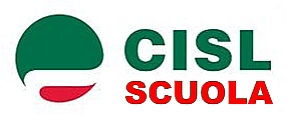 www.cislscuola.latina.it   cislscuola.latina@cisl.itVia Tiberio,32 –Latina  0773489574Al Dirigente ScolasticoCAMPUS DEI LICEI M. RAMADU’IC GAETANI CISTERNAIC DANTE MONDI CISTERNAIC PLINIO IL VECCHIO CISTERNAIC C. CHIOMINTO CORI Sede         La  scrivente Organizzazione Sindacale, ai sensi dell’art. 23 del CCNL vigente comparto scuola, convoca  una assemblea del personale docente e ATA per il giorno    11/10/2023  nelle prime TRE  ore ( dalle ore 8,00 alle 11,00)  presso i locali della scuola CAMPUS DEI LICEI M. RAMADU’, di cui si chiede contestualmente l’uso di un locale, con il seguente O.d.g.:
1-  Situazione politico-sindacale 2-  Ipotesi Contratto 3-  pensioni/opzione donna/FONDO ESPERO 3- contrattazione d’istituto 2023/244- raccolta firme “proposta di legge popolare sulla partecipazione”5- varie ed eventualiParteciperà all’ assemblea il Segretario Generale PROVINCIALE .
Si chiede che della convocazione sia informato il personale con circolare interna e affissione all’albo sindacale. L’ assemblea si svolgerà nel rispetto delle norme anticovid              Distinti saluti. 	Latina, 03/10/2023 Il Segretario GeneraleTOMMASINA FANTOZZI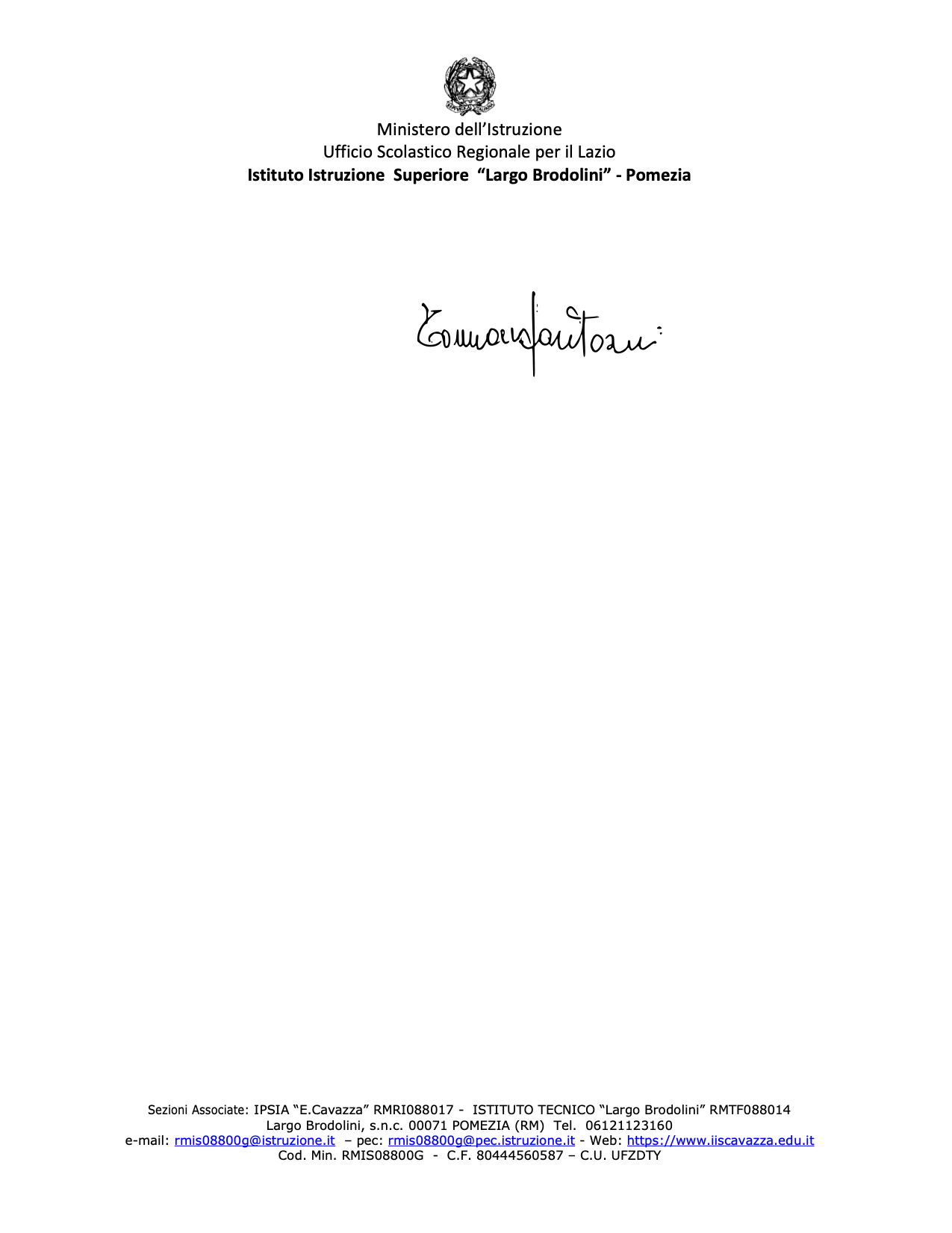 